STATE OF RHODE ISLAND AND	PROVIDENCE PLANTATIONS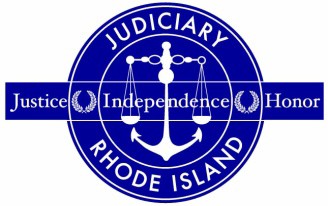 DISTRICT COURTFIVE DAY DEMAND NOTICE FOR NON-PAYMENT OF RENT (G.L. 1956 § 34-18-35)You are now more than fifteen (15) days in arrears for some or all of the rent owed under your rental agreement. State law requires that you be sent this notice of arrearage.Unless you make payment of all rent in arrears within five (5) days of the date this notice was mailed to you, an eviction action may be instituted in court against you. You can prevent the eviction by paying all the rent owing within five (5) days of the mailing of this notice.If you believe you have legal reason for not paying this rent, you will be able to present that defense	at	the	eviction	hearing.	The	rent	in	arrears	as	of	the	above	date	is$	.Signature Landlord/OwnerPrint Name Landlord/OwnerAddress Landlord/OwnerI hereby certify that I placed in regular U.S. Mail, First Class postage prepaid, a copy of this notice addressed to the tenant on the	day of	, 20 .Signature Landlord/OwnerDC-55 (revised November 2014)Date of Mailing:Date of Mailing:Name:Name:Name:Name:Address:Address:Address:Address:City:State:State:Zip Code: